Совет городского поселения «Забайкальское»                        муниципального района «Забайкальский район»IV-го созываРЕШЕНИЕ« 29 » марта  2019 года                                                                            № 161пгт. ЗабайкальскО досрочном  сложении полномочий депутата Совета городского поселения «Забайкальское» от избирательного округа № 4  Крылова Р.Г. Рассмотрев заявление Крылова Романа Геннадьевича о досрочном сложении полномочий  депутата Совета городского поселения «Забайкальское» от  избирательного  округа № 4  по собственному желанию от 13 марта  2019 года, руководствуясь  пунктом 2  части 10  статьи 40 Федерального закона № 131- ФЗ от 06.10.2003 «Об общих принципах организации местного самоуправления в Российской Федерации»,  Совет городского поселения «Забайкальское» решил:1. Досрочно прекратить полномочия депутата Совета городского поселения «Забайкальское » от  избирательного округа № 4 Крылова Р.Г. по собственному желанию с 29 марта  2019 года.2. Настоящее решение вступает в силу с момента принятия.3. Настоящее решение опубликовать в информационном вестнике «Вести Забайкальск».Председатель Совета городского поселения «Забайкальское»                                                      Е.Н.Гуменюк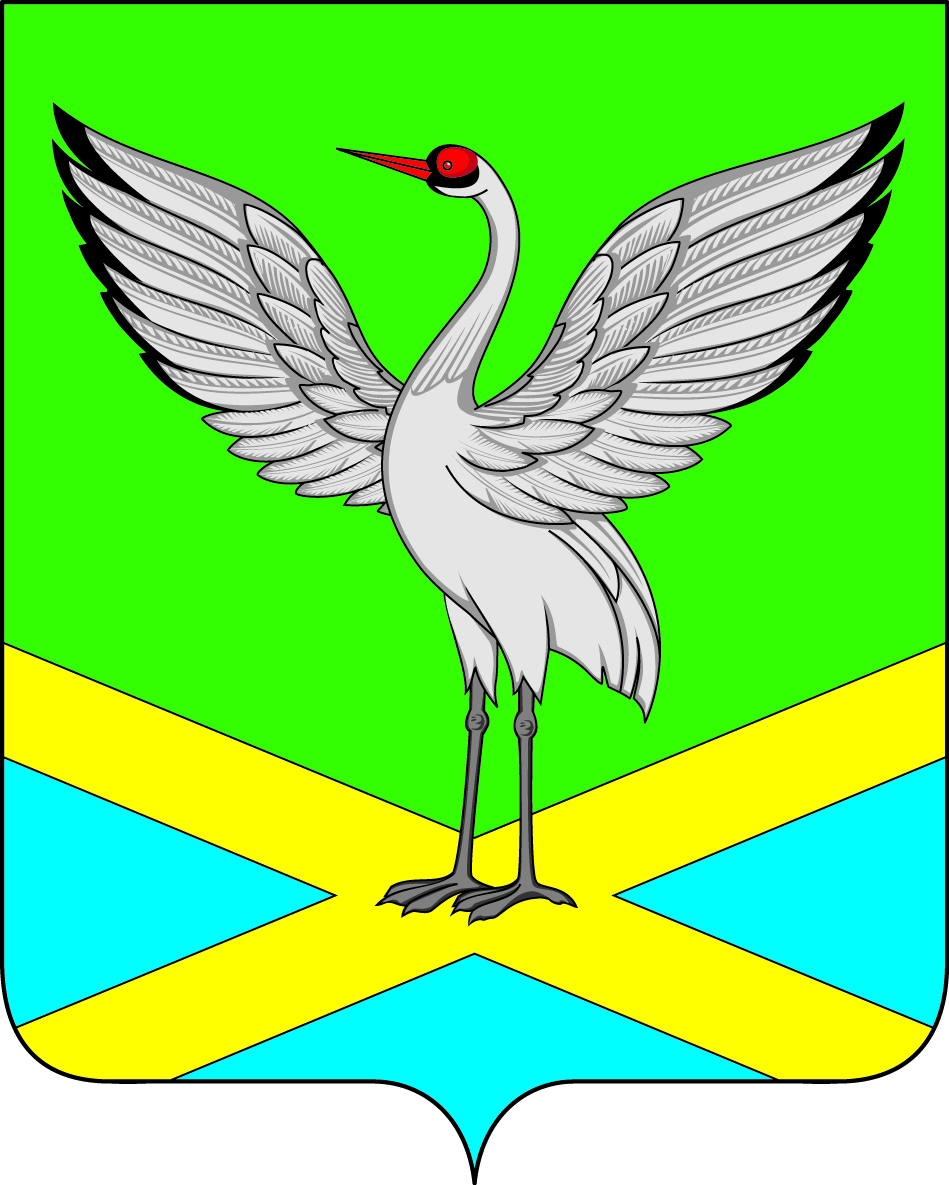 